Popunite ili zaokružite sve tražene podatke u listiću jer oni neposredno utječu na točnost i efikasnost gnojidbe preporuke!Datum uzorkovanja:_______. ______. _______	Uzorak uzeo:	__________________________________GPS uređaj:  _____________________	Vlasnik parcele:	__________________________________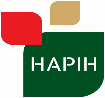 HRVATSKA AGENCIJA ZA POLJOPRIVREDU I HRANUPodaci  o  uzorku  tlaOznaka uzorka i tip proizvodnje:Oznaka uzorka i tip proizvodnje:HRVATSKA AGENCIJA ZA POLJOPRIVREDU I HRANUPodaci  o  uzorku  tla(K)(I)(E)E)KonvencionalnaHRVATSKA AGENCIJA ZA POLJOPRIVREDU I HRANUPodaci  o  uzorku  tla(K)(I)(E)E)IntegriranaHRVATSKA AGENCIJA ZA POLJOPRIVREDU I HRANUPodaci  o  uzorku  tla(K)(I)(E)E)EkološkaBROJ UZORKAPreporuka gnojidbe:DA                NEPreporuka gnojidbe:DA                NEPreporuka gnojidbe:DA                NEPreporuka gnojidbe:DA                NELokalna samouprava (općina):Županija:Županija:Županija:Županija:Županija:Županija:Županija:Županija:Županija:Županija:1) MIBPG:OIB:OIB:OIB:OIB:OIB:OIB:OIB:OIB:OIB:2) Prezime i ime:mail:mail:mail:mail:mail:mail:mail:mail:mail:3) Mjesto i pošt. broj.:Tel:Tel:Tel:Tel:Tel:Tel:Tel:Tel:Tel:4) Ulica i broj:Vlasništvo zemljišta:  državno     privatnoVlasništvo zemljišta:  državno     privatnoVlasništvo zemljišta:  državno     privatnoVlasništvo zemljišta:  državno     privatnoVlasništvo zemljišta:  državno     privatnoVlasništvo zemljišta:  državno     privatnoVlasništvo zemljišta:  državno     privatnoVlasništvo zemljišta:  državno     privatnoVlasništvo zemljišta:  državno     privatno5) Katastarska čestica:Katastarska općina:Katastarska općina:Katastarska općina:Katastarska općina:Katastarska općina:Katastarska općina:Katastarska općina:Katastarska općina:6) Oznaka čestice (ID arkod):7) Površina parcele (ha):7) Površina parcele (ha):7) Površina parcele (ha):7) Površina parcele (ha):7) Površina parcele (ha):8) Koordinate parcele (decim.):N (lat.) _____,_______________ oN (lat.) _____,_______________ oN (lat.) _____,_______________ oE (long.)_____,_______________ oE (long.)_____,_______________ oE (long.)_____,_______________ oE (long.)_____,_______________ oE (long.)_____,_______________ oE (long.)_____,_______________ oE (long.)_____,_______________ oE (long.)_____,_______________ o9) Planirani usjev:10) Ciljani prinos (t/ha):10) Ciljani prinos (t/ha):10) Ciljani prinos (t/ha):10) Ciljani prinos (t/ha):10) Ciljani prinos (t/ha):10) Ciljani prinos (t/ha):11) Starost nasada god.  _____Broj stabala, čokota/ha _______Broj stabala, čokota/ha _______Broj stabala, čokota/ha _______Broj stabala, čokota/ha _______Broj stabala, čokota/ha _______Način uzgoja novog nasada: klasični    (zaokružiti)                               plantažni Način uzgoja novog nasada: klasični    (zaokružiti)                               plantažni Način uzgoja novog nasada: klasični    (zaokružiti)                               plantažni Način uzgoja novog nasada: klasični    (zaokružiti)                               plantažni Način uzgoja novog nasada: klasični    (zaokružiti)                               plantažni Način uzgoja novog nasada: klasični    (zaokružiti)                               plantažni 12) Predusjev i prinos predusjeva:Predusjev:___________________Predusjev:___________________Predusjev:___________________Predusjev:___________________1) do 60 % ciljanog prinosa2) 60 do 90 % ciljanog prinosa3) 90 do 110 % ciljanog prinosa4) >110 %  ciljanog prinosa1) do 60 % ciljanog prinosa2) 60 do 90 % ciljanog prinosa3) 90 do 110 % ciljanog prinosa4) >110 %  ciljanog prinosa1) do 60 % ciljanog prinosa2) 60 do 90 % ciljanog prinosa3) 90 do 110 % ciljanog prinosa4) >110 %  ciljanog prinosa1) do 60 % ciljanog prinosa2) 60 do 90 % ciljanog prinosa3) 90 do 110 % ciljanog prinosa4) >110 %  ciljanog prinosa1) do 60 % ciljanog prinosa2) 60 do 90 % ciljanog prinosa3) 90 do 110 % ciljanog prinosa4) >110 %  ciljanog prinosa1) do 60 % ciljanog prinosa2) 60 do 90 % ciljanog prinosa3) 90 do 110 % ciljanog prinosa4) >110 %  ciljanog prinosa(t/ha)13) Plodored usjeva1) ______________________2)______________________3)______________________1) ______________________2)______________________3)______________________1) ______________________2)______________________3)______________________1) ______________________2)______________________3)______________________4)______________________5)______________________4)______________________5)______________________4)______________________5)______________________4)______________________5)______________________4)______________________5)______________________4)______________________5)______________________4)______________________5)______________________14) Žetveni ostaci:1) zaorano:_________ (t/ha)	  2) spaljeno			3) odnešeno1) zaorano:_________ (t/ha)	  2) spaljeno			3) odnešeno1) zaorano:_________ (t/ha)	  2) spaljeno			3) odnešeno1) zaorano:_________ (t/ha)	  2) spaljeno			3) odnešeno1) zaorano:_________ (t/ha)	  2) spaljeno			3) odnešeno1) zaorano:_________ (t/ha)	  2) spaljeno			3) odnešeno1) zaorano:_________ (t/ha)	  2) spaljeno			3) odnešeno1) zaorano:_________ (t/ha)	  2) spaljeno			3) odnešeno1) zaorano:_________ (t/ha)	  2) spaljeno			3) odnešeno1) zaorano:_________ (t/ha)	  2) spaljeno			3) odnešeno1) zaorano:_________ (t/ha)	  2) spaljeno			3) odnešeno15) Organska gnojidba (t/ha):16) Vrsta organskog gnoja:17) Godina  primjene org. gnoja:                     prva          druga         treća         četvrta                     prva          druga         treća         četvrta                     prva          druga         treća         četvrta                     prva          druga         treća         četvrta                     prva          druga         treća         četvrta                     prva          druga         treća         četvrta                     prva          druga         treća         četvrta                     prva          druga         treća         četvrta                     prva          druga         treća         četvrta                     prva          druga         treća         četvrta                     prva          druga         treća         četvrta18) Ekspozicija i nagib:	(procjena uzorkivača)0)  bez nagiba1)  bez nagiba u podnožju2)  manji nagib (do 5 %)0)  bez nagiba1)  bez nagiba u podnožju2)  manji nagib (do 5 %)0)  bez nagiba1)  bez nagiba u podnožju2)  manji nagib (do 5 %)0)  bez nagiba1)  bez nagiba u podnožju2)  manji nagib (do 5 %)0)  bez nagiba1)  bez nagiba u podnožju2)  manji nagib (do 5 %)0)  bez nagiba1)  bez nagiba u podnožju2)  manji nagib (do 5 %)3) 	veći nagib (> 5 %)4) 	ogoljeni teren sa nagibom3) 	veći nagib (> 5 %)4) 	ogoljeni teren sa nagibom3) 	veći nagib (> 5 %)4) 	ogoljeni teren sa nagibom3) 	veći nagib (> 5 %)4) 	ogoljeni teren sa nagibom3) 	veći nagib (> 5 %)4) 	ogoljeni teren sa nagibom19) Reljef:1) ravno;      2) manje depresije/neravnine;     3) veće depresije/neravnine;1) ravno;      2) manje depresije/neravnine;     3) veće depresije/neravnine;1) ravno;      2) manje depresije/neravnine;     3) veće depresije/neravnine;1) ravno;      2) manje depresije/neravnine;     3) veće depresije/neravnine;1) ravno;      2) manje depresije/neravnine;     3) veće depresije/neravnine;1) ravno;      2) manje depresije/neravnine;     3) veće depresije/neravnine;1) ravno;      2) manje depresije/neravnine;     3) veće depresije/neravnine;1) ravno;      2) manje depresije/neravnine;     3) veće depresije/neravnine;1) ravno;      2) manje depresije/neravnine;     3) veće depresije/neravnine;1) ravno;      2) manje depresije/neravnine;     3) veće depresije/neravnine;1) ravno;      2) manje depresije/neravnine;     3) veće depresije/neravnine;20) Navodnjavanje:1) suho ratarenje;      2) reducirano;     3) optimalno;     4)kap po kap1) suho ratarenje;      2) reducirano;     3) optimalno;     4)kap po kap1) suho ratarenje;      2) reducirano;     3) optimalno;     4)kap po kap1) suho ratarenje;      2) reducirano;     3) optimalno;     4)kap po kap1) suho ratarenje;      2) reducirano;     3) optimalno;     4)kap po kap1) suho ratarenje;      2) reducirano;     3) optimalno;     4)kap po kap1) suho ratarenje;      2) reducirano;     3) optimalno;     4)kap po kap1) suho ratarenje;      2) reducirano;     3) optimalno;     4)kap po kap1) suho ratarenje;      2) reducirano;     3) optimalno;     4)kap po kap1) suho ratarenje;      2) reducirano;     3) optimalno;     4)kap po kap1) suho ratarenje;      2) reducirano;     3) optimalno;     4)kap po kap21) Višak vode na oranici      (leži voda) 1) nikad 	    	2) rijetko ili kratkotrajno		3) često ili dugotrajno1) nikad 	    	2) rijetko ili kratkotrajno		3) često ili dugotrajno1) nikad 	    	2) rijetko ili kratkotrajno		3) često ili dugotrajno1) nikad 	    	2) rijetko ili kratkotrajno		3) često ili dugotrajno1) nikad 	    	2) rijetko ili kratkotrajno		3) često ili dugotrajno1) nikad 	    	2) rijetko ili kratkotrajno		3) često ili dugotrajno1) nikad 	    	2) rijetko ili kratkotrajno		3) često ili dugotrajno1) nikad 	    	2) rijetko ili kratkotrajno		3) često ili dugotrajno1) nikad 	    	2) rijetko ili kratkotrajno		3) često ili dugotrajno1) nikad 	    	2) rijetko ili kratkotrajno		3) često ili dugotrajno1) nikad 	    	2) rijetko ili kratkotrajno		3) često ili dugotrajno22) Tekstura tla	(procjena uzork., Feel test)1) Lako pjeskovito2) Lako ilovasto3) Ilovasto1) Lako pjeskovito2) Lako ilovasto3) Ilovasto1) Lako pjeskovito2) Lako ilovasto3) Ilovasto1) Lako pjeskovito2) Lako ilovasto3) Ilovasto1) Lako pjeskovito2) Lako ilovasto3) Ilovasto1) Lako pjeskovito2) Lako ilovasto3) Ilovasto4) Glinasta ilovača5) Srednje teška glina6) Teško glinovito 4) Glinasta ilovača5) Srednje teška glina6) Teško glinovito 4) Glinasta ilovača5) Srednje teška glina6) Teško glinovito 4) Glinasta ilovača5) Srednje teška glina6) Teško glinovito 4) Glinasta ilovača5) Srednje teška glina6) Teško glinovito 23) Mineralna gnojidba1) bez gnojidbe 	2) gnojidba do 40 % potreba 	3) gnojidba od 40 do 70 % potreba 	4) prema potrebi5) gnojidba viša od 120 % potreba	1) bez gnojidbe 	2) gnojidba do 40 % potreba 	3) gnojidba od 40 do 70 % potreba 	4) prema potrebi5) gnojidba viša od 120 % potreba	1) bez gnojidbe 	2) gnojidba do 40 % potreba 	3) gnojidba od 40 do 70 % potreba 	4) prema potrebi5) gnojidba viša od 120 % potreba	1) bez gnojidbe 	2) gnojidba do 40 % potreba 	3) gnojidba od 40 do 70 % potreba 	4) prema potrebi5) gnojidba viša od 120 % potreba	1) bez gnojidbe 	2) gnojidba do 40 % potreba 	3) gnojidba od 40 do 70 % potreba 	4) prema potrebi5) gnojidba viša od 120 % potreba	1) bez gnojidbe 	2) gnojidba do 40 % potreba 	3) gnojidba od 40 do 70 % potreba 	4) prema potrebi5) gnojidba viša od 120 % potreba	1) bez gnojidbe 	2) gnojidba do 40 % potreba 	3) gnojidba od 40 do 70 % potreba 	4) prema potrebi5) gnojidba viša od 120 % potreba	1) bez gnojidbe 	2) gnojidba do 40 % potreba 	3) gnojidba od 40 do 70 % potreba 	4) prema potrebi5) gnojidba viša od 120 % potreba	1) bez gnojidbe 	2) gnojidba do 40 % potreba 	3) gnojidba od 40 do 70 % potreba 	4) prema potrebi5) gnojidba viša od 120 % potreba	1) bez gnojidbe 	2) gnojidba do 40 % potreba 	3) gnojidba od 40 do 70 % potreba 	4) prema potrebi5) gnojidba viša od 120 % potreba	1) bez gnojidbe 	2) gnojidba do 40 % potreba 	3) gnojidba od 40 do 70 % potreba 	4) prema potrebi5) gnojidba viša od 120 % potreba	